NIKEEs una empresa multinacional estadounidense dedicada al diseño, desarrollo, fabricación y comercialización de equipamiento deportivo: balones, calzado, ropa, equipo, accesorios y otros artículos deportivos.Es uno de los mayores proveedores de material deportivo del mundo solamente bajo Adidas, ​ con unos ingresos de más de 24 100 millones de dólares estadounidenses y un total en 2019 de unos 76.700 empleados. La marca por sí sola tiene un valor de 47 400 millones de dólares estadounidenses, lo que la convierte en la marca más valiosa entre las corporaciones deportivas.La empresa fue fundada el 25 de enero de 1964 como "Blue Ribbons Sports" por Phil Knight y Bill Bowerman,​ y se convirtió oficialmente en Nike Inc., el 30 de mayo de 1971. Nike comercializa sus productos bajo su propia marca, así como bajo Nike Golf, Nike Pro, Nike+, Air Jordan, Nike Skateboarding, Hurley International y Converse, Nike CR7,​ entre otras. Nike también fue dueño de Bauer Hockey (Nike Bauer) entre 1995 y 2008, y anteriormente propiedad de Cole Haan y Umbro. ​ Además de la ropa deportiva y el equipo de fabricación, la compañía es dueña de las tiendas Niketown. Nike es patrocinador de muchos atletas de alto nivel y equipos deportivos de todo el mundo, con el famoso eslogan «Just do it.» («Solo hazlo»), y el logo, llamado Swoosh, creado por la diseñadora gráfica Carolyn Davidson, esquematización de un ala de Niké, diosa de la mitología griega que da nombre a la marca.El isotipo, denominado "swoosh" se llama así ya que era el sonido que se escuchaba al momento de correr, fue creado por la estudiante de diseño Carolyn Davidson en 1971.Nike fábrica una amplia gama de equipamiento deportivo. Sus primeros productos fueron zapatos de pista para correr. En la actualidad también se hacen zapatos, camisetas, pantalones cortos, y demás accesorios, para una amplia gama de deportes, incluyendo atletismo, béisbol, hockey sobre hielo, tenis, fútbol, lacrosse, baloncesto, y el cricket. Nike Air Max, es una línea de zapatos lanzados por primera vez en 1987. Las adiciones más recientes a la línea son el Nike 6.0, NYX Nike y Nike SB, zapatos diseñados para el skateboarding. Nike ha presentado recientemente los zapatos de cricket llamado Zoom Air New Yorker, diseñado para ser un 30% más ligero que sus competidores. En 2009, Nike presentó el Air Jordan XX3, una zapatilla de baloncesto de alto rendimiento.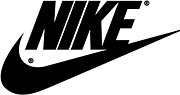 